COMMUNIQUÉ DE PRESSE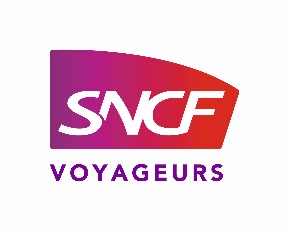 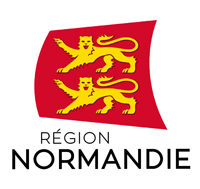 Le 17 mai 2021,à compter du 17 mai, La Région normandie et sncf voyageurs accompagnent la reprise de mobilité en normandie avec une nOuvelle offre de transport et de nombreuses offres estivalesAvec la fin de la limitation des déplacements inter-régionaux, l’ensemble des agents de SNCF Voyageurs et la Région Normandie se mobilisent pour accompagner cette nouvelle étape et être au rendez-vous de la reprise de la mobilité.Dès aujourd’hui, 100% des Trains Nomad circuleront à nouveau en Normandie et entre la Normandie et Paris. Lundi 17 mai, Jean-Baptiste Gastinne, Vice-Président de la Région Normandie en charge des transports, et Jean-Philippe Dupont, Directeur régional SNCF ont présenté la nouvelle offre de transport 2021, adaptée aux besoins de déplacements des voyageurs, ainsi que les offres estivales vers les destinations normandes : offres porte à porte, petits prix, etc.  La Normandie a pour ambition de rester l’une des destinations estivales privilégiées des français.
Reprise complète des circulationsSuite à la levée de limitation des déplacements à plus de 10 km et après une période d’observation de la fréquentation dans les trains normands, la Région Normandie et SNCF remettent dès aujourd’hui 100% des trains Nomad en circulation. 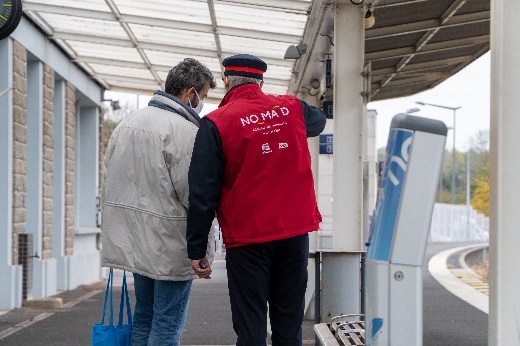 Toutes les mesures continuent d’être prises pour garantir la sécurité sanitaire des voyageurs : le port du masque est obligatoire dès l’entrée en gare et durant tout le trajet et tous les trains sont nettoyés et désinfectés quotidiennement.UNE OFFRE DE TRANSPORT 2021 AUGMENTée de 15% par rapport à 2019En raison du contexte de crise sanitaire, la nouvelle offre de transport 2021 n’a pas pu être mise en œuvre en fin d’année 2020. Avec la levée de limitation des déplacements, et sans attendre, la Région Normandie et SNCF mettent en œuvre à compter de ce lundi, l’offre de transport 2021. Par ailleurs, l’arrivée de nouvelles rames sur les trois grandes lignes Krono+ de Normandie, Paris-Caen-Cherbourg, Paris-Trouville/Deauville et Paris-Rouen-Le Havre seront totalement déployées à la fin de l’été. Ces nouveaux matériels bénéficient par ailleurs de nouveaux services à bord, qui améliorent les conditions de voyage. 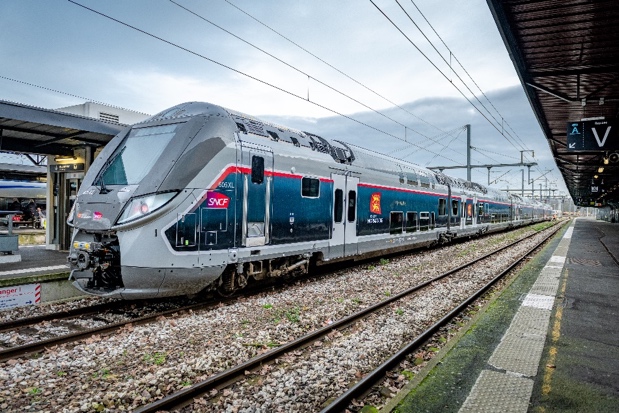 MISE EN œuvre DU PLAN DE TRANSPORT DU SERVICE ANNUEL 2021Le service annuel 2021 proposé par la Région Normandie et SNCF Voyageurs, a fait l’objet d’une concertation avec les associations de voyageurs normands, et permet une augmentation de l’offre ferroviaire globale de 15% par rapport à 2019.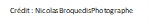 Concrètement, à compter du 17 mai, le plan de transport sur les grandes lignes reliant la Normandie à Paris se décline de la façon suivante :Lignes Paris-Rouen-Le Havre :Lignes Paris-Caen-Cherbourg/ Trouville-Deauville :Ligne Paris-Argentan-Granville :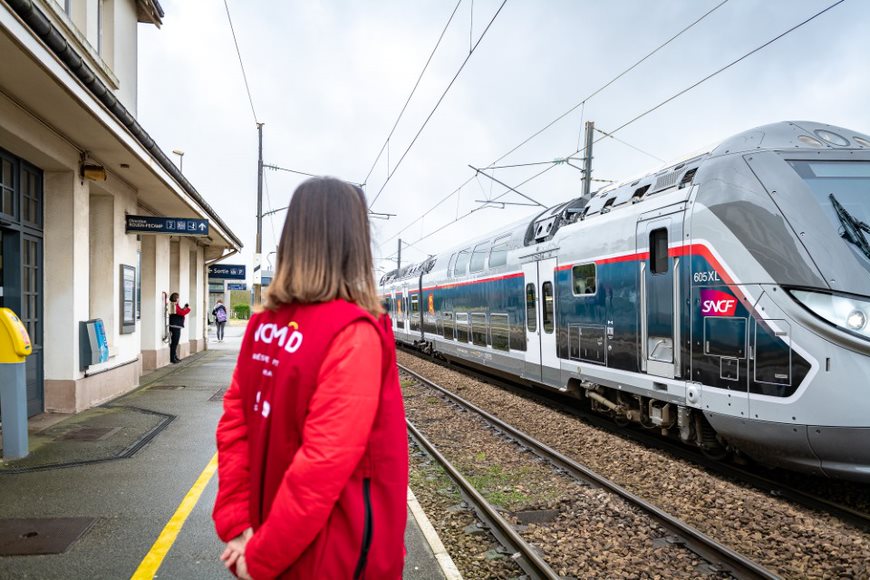 les OFFRES PETITS PRIX et destinations estivales 2021 DEVOILéES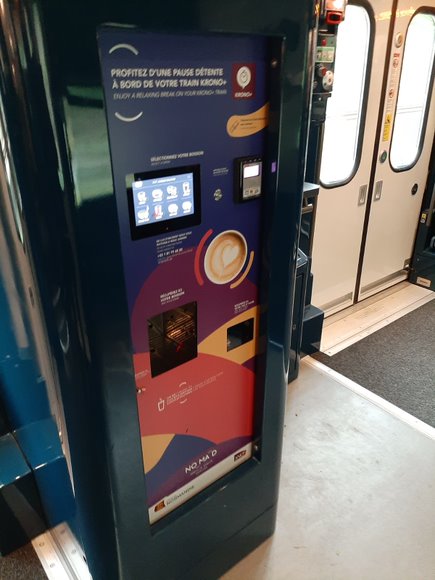 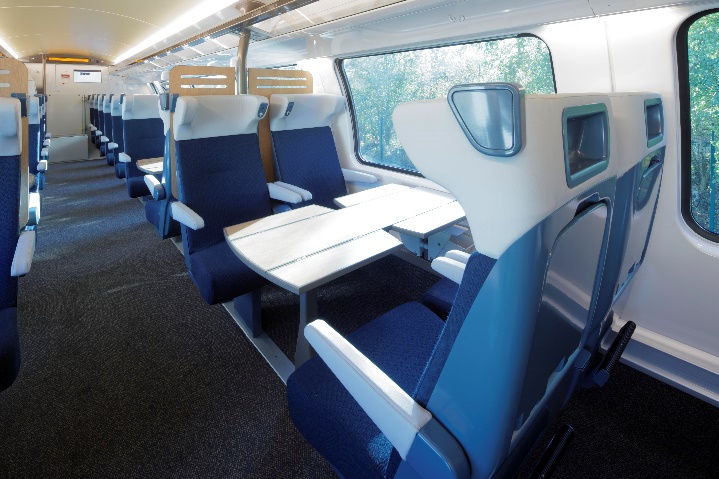 CHACUN SON PETIT PRIX POUR VOYAGER EN ILLIMTéDès le 19 mai, la Région Normandie et SNCF lancent plusieurs offres spécifiques permettant à chacun de voyager autant qu’il lui plait !L’offre Jeune moins de 26 ansA partir du 19 mai, l’offre Jeune permet à chaque voyageur de 18 à 25 ans de bénéficier d’un tarif de -50% sur son voyage à tout moment et pour toutes les destinations en Normandie et depuis/vers Paris.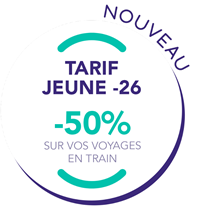 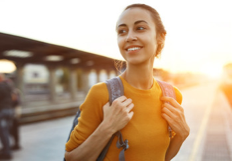 ENVOLée de petits prixPour inciter les voyageurs à se déplacer en Normandie et depuis/vers Paris, + de 180 000 billets à 20€ maximum sont proposés du 19 mai au 2 Juin pour se déplacer sur les lignes Krono+ jusqu’au 2 Juillet (Paris-Caen-Cherbourg, Paris-Deauville/Trouville et Paris-Rouen-Le Havre).En parallèle + de 60 000 billets sont proposés à 5€, 7€ et 9€, en fonction des destinations et de la distance parcourue, pour se déplacer sur les lignes Krono, Citi et Proxi comme par exemple Rouen-Dieppe, Rouen-Caen, Caen-Granville-Rennes, Rouen-Vernon-Paris…. 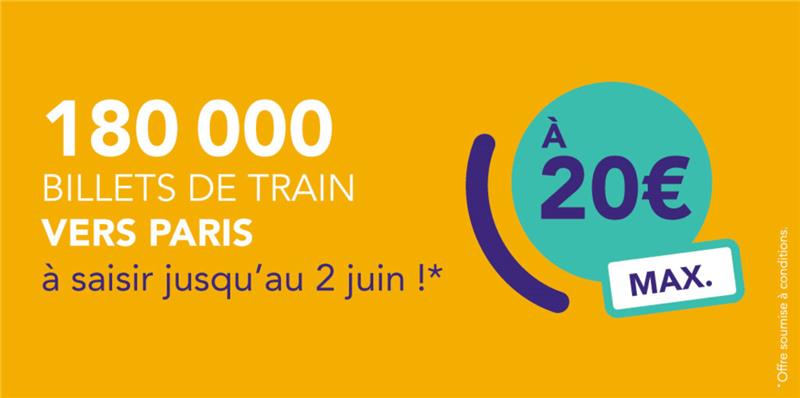 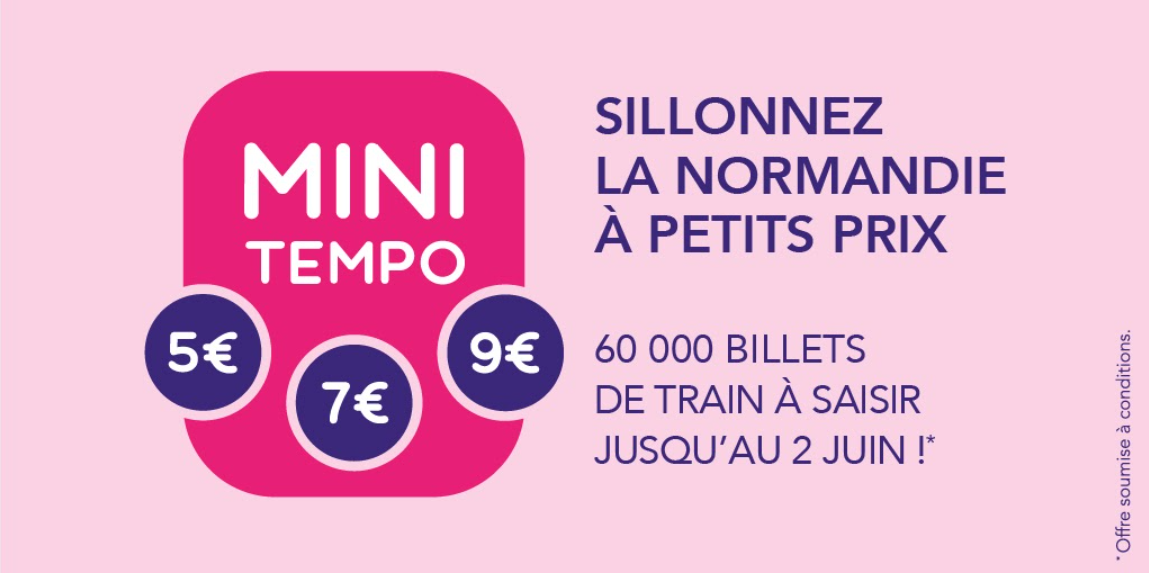 Retrouvez toutes les informations sur le site TER Normandie.RENOUVELLEMENT DU PASS NORMANDIE Découverte jusqu’aux vacances de la toussaintMis en place de nouveau cette année, il permet à 2 adultes de sillonner pendant 2 jours en illimité toute la Normandie sur l’ensemble des trains et autocars du réseau NOMAD.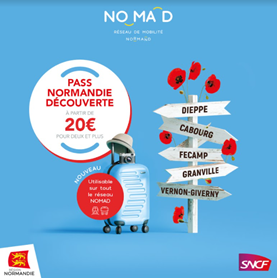 Le Pass Normandie Découverte Semaine est valable pour des voyages du 7 Juillet au 31 Août et les vacances de la Toussaint, au prix de 35€Le Pass Normandie Découverte Week-end est valable les samedi et dimanche jusqu’au 7 novembre 2021 (dont Lundi 24 Mai de Pentecôte), au prix de 20€. La nouveauté du Pass : l’utilisation du Pass est étendue à tous les autocars du Réseau Nomad (hors lignes scolaires).Le Pass Normandie Découverte permet aussi d’être accompagné gratuitement par 3 enfants âgés de 4 à 11 ans maximum et jusqu’à trois accompagnants de plus de 12 ans au tarif de 5 € par voyageur pour le week-end.Retrouvez toutes les informations sur le site TER Normandie.Offre FlexiPass… pour répondre au besoin des clients fréquents et télétravailleursSNCF Voyageurs et la Région Normandie se sont adaptées aux changements d’habitudes des clients. Le 1er février 2021, le FLEXI’PASS a été lancé, cette nouvelle offre plus flexible propose 20 trajets sur 30 jours pour des voyages à la carte. Elle est éligibilité à la Prime Transport Employeur (prise en charge jusqu’à 50% du prix par l’employeur) Un calculateur de prix est disponible sur le site WEB pour calculer le prix précis par trajet. Exemples de quelques trajets Phares : Rouen / Le Havre : 74€ - 26 ans (  3,70€ / Trajet) et 158€ + 26 ans  (  7,90€ / Trajet)  Rouen/Paris : 318€ (  15,90€ / Trajet)Rouen/Caen : 92€  -26 ans (  4,60€ / Trajet) et 208€ +26 ans (  10,40€ / Trajet)Caen/ Paris : 378€ (  18,90€ / Trajet)Rouen/Dieppe : 66€ -26ans (  3,30€ / Trajet) et 106€ + 26 ans (  5,30€ / Trajet)CET été cap sur la normandieCette année plus que jamais, pour répondre aux envies d’ailleurs des voyageurs et valoriser les destinations et activités touristiques locales, la Région Normandie et SNCF Voyageurs, en partenariat avec le Comité Régional du Tourisme, proposent des offres vers des destinations emblématiques de Normandie au départ de Paris :Deauville, Caen, Cherbourg, Dieppe, Giverny, Rouen, Bagnoles-de-L'orne, Granville, Le Havre et les offres porte à porte vers Le Mont-St-Michel, Honfleur, Étretat, Les Plages du Débarquement.Tout l’été, plusieurs destinations phares seront accessibles depuis Paris à petits prix et en vente sur OUI.sncf et en agences de voyages agrées :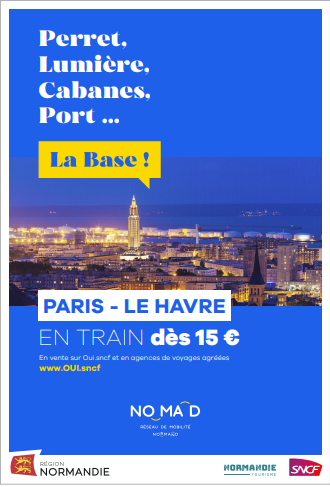 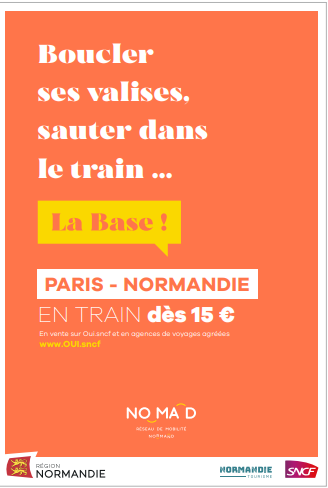 CONTACTS PRESSE :Région Normandie : Laure Wattinne – 06 44 17 55 41 – laure.wattinne@normandie.frSNCF Voyageurs Normandie : Aurélie Lemarié-Guiguet – tel : 06 46 83 03 64 – aurelie.guiguet@sncf.frParis-Le HavreParis-RouenRouen – Le HavreParis Vernon / GivernyDu lundi au vendredi13 allers - 15 retours30 allers (dont 1 train + car) - 33 retours18 allers - 21 retours23 allers (dont 1 train + car) - 25 retoursLe samedi15 allers - 14 retours28 allers - retours22 allers - 18 retours13 allers - 14 retoursLe dimanche13 allers - 14 retours25 allers - retours15 allers - 17 retours12 allers - 11 retoursParis-CaenParis-CherbourgCaen-CherbourgParis- Lisieux - Deauville/Trouville en directDu lundi au vendredi18 allers - retours10 allers-retours15 allers - 14 retours7 allers - 8 retours (dont 4 allers - retours directs)Le samedi15 allers - 16 retours8 allers-retours9 allers - 8 retours5 allers - 8 retours (dont 5 allers - retours directs)Le dimanche17 allers - 15 retours8 allers et 9 retours9 allers - retours6 allers - 10 retours (dont 5 allers - 7 retours directs)Paris-GranvilleParis-ArgentanDu lundi au vendredi5 allers-retours7 allers-retoursLe samedi5 allers-retours6 allers et 7 retoursLe dimanche6 allers et 7 retours6 allers et 9 retoursParis- Le Mont St Michel (train direct + navette) dès 27€Paris-Deauville en train dès 15€Paris-Honfleur dès 18€Paris-Colleville-sur Mer/ Arromanches (train + car) dès 18€Paris-Granville en train dès 20€Paris-Giverny en train dès 9€Paris-Etretat (train + car) dès 18€Paris-Caen dès 15€Paris-Cherbourg dès 20€Paris-Rouen dès 10€Paris-Le Havre dès 15€Paris-Dieppe dès 15€Paris-Bagnoles de l’Orne dès 15€Paris-Trouville dès 15€